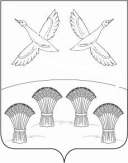 		П О С Т А Н О В Л Е Н И ЕАДМИНИСТРАЦИИ СВОБОДНОГО  СЕЛЬСКОГО  ПОСЕЛЕНИЯ ПРИМОРСКО-АХТАРСКОГО РАЙОНА       от 15 марта 2019 года                                                                          № 53хутор СвободныйО  внесении проекта решения в Совет Свободного сельского поселения Приморско – Ахтарского района  «О внесении изменений в решение Совета Свободного сельского поселения Приморско-Ахтарского района от 14 декабря 2018 года № 262 "О бюджете Свободного сельского  поселения Приморско-Ахтарского района на 2019 год"»         В соответствии со статьей 31 Устава Свободного сельского поселения Приморско-Ахтарского района администрация Свободного сельского поселения Приморско-Ахтарского района п о с т а н о в л я е т :      1. Внести в Совет Свободного сельского поселения Приморско-Ахтарского района проект решения «О внесении изменений в решение Совета Свободного сельского поселения Приморско-Ахтарского района от 14 декабря 2018 года № 262 "О бюджете Свободного сельского  поселения Приморско-Ахтарского района  на 2019 год"» Свободного сельского поселения  Приморско-Ахтарского района» согласно приложению.      2. Назначить представителем главы Свободного сельского поселения       Приморско-Ахтарского  района в Совете Свободного сельского поселения Приморско-Ахтарского района при рассмотрении проекта решения ведущего специалиста   администрации Л.В.Семенчикову.       3. Контроль за выполнением настоящего постановления оставляю за собой.      4. Постановление вступает в силу со дня его подписания.Глава Свободного сельского поселения Приморско-Ахтарского района                                                       В.Н.Сирота                                    ПРИЛОЖЕНИЕ                                                                            к постановлению администрации                                                                            Свободного сельского поселения                                                                            Приморско-Ахтарского района                                                                            от  15 марта 2019года   № 53                         		РЕШЕНИЕ	ПРОЕКТСОВЕТА СВОБОДНОГО СЕЛЬСКОГО ПОСЕЛЕНИЯПРИМОРСКО-АХТАРСКОГО РАЙОНАтретьего созываот                     2019 г.                                                                                        № 000хутор СвободныйО внесении изменений в решение Совета Свободного сельского поселения Приморско-Ахтарского района от 14 декабря 2018 года № 262 "О бюджете Свободного сельского  поселения Приморско-Ахтарского района  на 2019 год"В соответствии с Бюджетным кодексом Российской Федерации Совет Свободного сельского поселения Приморско-Ахтарского района решил:          1. В приложение № 1 к решению Совета Свободного сельского поселения Приморско-Ахтарского района от 14 декабря 2018 года № 262 "О бюджете Свободного сельского поселения Приморско-Ахтарского района на 2019 год" "Перечень главных администраторов доходов бюджета Свободного сельского поселения Приморско-Ахтарского района и закрепляемые за ними виды (подвиды) доходов бюджета Свободного сельского поселения Приморско-Ахтарского района и перечень главных администраторов источников финансирования дефицита бюджета Свободного сельского поселения Приморско-Ахтарского района"  внести следующие изменения:         добавить строку :          2. В приложение № 2 к решению Совета Свободного сельского поселения Приморско-Ахтарского района от 14 декабря 2018 года № 262 "О бюджете Свободного сельского поселения Приморско-Ахтарского района на 2019 год" "Объем поступлений доходов в бюджет Свободного сельского поселения Приморско-Ахтарского района по кодам видов (подвидов) доходов и классификации операций сектора государственного управления, относящихся к доходам бюджетов, на 2019 год"  внести следующие изменения:в строке "2 02 00000 00 0000 000 Безвозмездные поступления от других бюджетов бюджетной системы Российской Федерации" число "4611,3" заменить числом "4605,2";в строке "2 02 10000 00 0000 150 Дотации бюджетам субъектов  Российской Федерации и муниципальных образований" число "2377,9" заменить числом "2371,8";в строке "2 07 05030 10 0000 150 Прочие безвозмездные поступления в бюджеты сельских поселений" число "60,0" заменить числом "66,1".          3. В приложение № 3 к решению Совета Свободного сельского поселения Приморско-Ахтарского района от 14 декабря 2018 года № 262 "О бюджете Свободного сельского поселения Приморско-Ахтарского района на 2019 год" "Безвозмездные поступления из краевого  бюджета в 2019 году"  внести следующие изменения:в строке "2 00 00000 00 0000 000 Безвозмездные поступления" число "4611,3" заменить числом "4605,2";в строке "2 02 00000 00 0000 000 Безвозмездные поступления от других бюджетов бюджетной системы Российской Федерации" число "4611,3" заменить числом "4605,2";         в строке "2 02 15000 00 0000 150 Дотации бюджетам субъектов  Российской Федерации и муниципальных образований" число "2377,9" заменить числом "2371,8";в строке "2 02 15001 00 0000 150 Дотации на выравнивание бюджетной обеспеченности" число "2377,9" заменить числом "2371,8";в строке "2 02 15001 10 0000 150 Дотации бюджетам поселений на выравнивание бюджетной обеспеченности" число "2377,9" заменить числом "2371,8";удалить строки:2 02 29999 00 0000 150	  Прочие субсидии	                                          2007,92 02 29999 10 0000 150	  Прочие субсидии бюджетам поселений             2007,9;         добавить строки:         4. В приложение № 5 к решению Совета Свободного сельского поселения Приморско-Ахтарского района от 14 декабря 2018 года № 262 "О бюджете Свободного сельского поселения Приморско-Ахтарского района на 2019 год" "Распределение бюджетных ассигнований по целевым статьям (муниципальным программам Свободного сельского поселения Приморско-Ахтарского района и непрограммным направлениям деятельности), группам видов расходов классификации расходов бюджетов на 2019 год" внести следующие изменения:в строке "Укрепление материально-технической базы, техническое оснащение муниципальных учреждений культуры  02 1 02 S0640" с числом "2281,8" букву S заменить буквой L;в строке "Закупка товаров, работ и услуг для государственных (муниципальных) нужд 02 1 02 S0640 200" с числом "2281,8" букву S заменить буквой L.          5. В приложение № 6 к решению Совета Свободного сельского поселения Приморско-Ахтарского района от 14 декабря 2018 года № 262 "О бюджете Свободного сельского поселения Приморско-Ахтарского района на 2019 год"  "Ведомственная структура расходов бюджета Свободного сельского поселения Приморско-Ахтарского района на 2019 год"  внести следующие изменения:в строке "Укрепление материально-технической базы, техническое оснащение муниципальных учреждений культуры  992 08 01 02 1 02 S0640" с числом "2281,8" букву S заменить буквой L;в строке "Закупка товаров, работ и услуг для государственных (муниципальных) нужд 992 08 01 02 1 02 S0640 200" с числом "2281,8" букву S заменить буквой L.          6. Настоящее решение вступает в силу со дня его опубликования.Глава Свободного сельского поселения              Приморско-Ахтарского района                                                    В.Н.Сирота9922 02 25467 10 0000 150Субсидии бюджетам сельских поселений на обеспечение развития и укрепления материально-технической базы домов культуры в населенных пунктах с числом жителей до 50 тысяч человек.2 02 25467 00 0000 1502 02 25467 00 0000 150Субсидии бюджетам на обеспечение развития и укрепления материально-технической базы домов культуры в населенных пунктах с числом жителей до 50 тысяч человекСубсидии бюджетам сельских поселений на обеспечение развития и укрепления материально-технической базы домов культуры в населенных пунктах с числом жителей до 50 тысяч человек2007,92007,9.